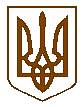 УКРАЇНАБілокриницька   сільська   радаРівненського   району    Рівненської    області(четверта чергова сесія восьмого скликання)проєкт РІШЕННЯвід  04  березня 2021 року                                                                Про надання дозволу на проведенняекспертної грошової оцінки земельної ділянкиРозглянувши  заяву гр.Герман Ірини Святославівни  про надання дозволу на розроблення експертної грошової оцінки земельної ділянки для будівництва і обслуговування житлового будинку, господарських будівель і споруд (присадибна ділянка) та керуючись ст.12, 128  Земельного кодексу України та ст. 26, 33 Закону України «Про місцеве самоврядування в Україні» за погодження постійної комісії з питань архітектури, містобудування, землевпорядкування та екологічної політики, сесія Білокриницької сільської радиВ И Р І Ш И Л А: Дати дозвіл громадянці Герман Ірині Святославівні провести експертну грошову оцінку земельної ділянки площею 0,10 га  (кадастровий номер 5624680700:02:006:1347) для будівництва і обслуговування житлового будинку, господарських будівель і споруд (присадибна ділянка) в с. Біла Криниця Рівненського району Рівненської області. Рекомендуємо провести добровільну експертизу землевпорядної документації відповідно до закону. Контроль за виконанням даного рішення покласти на постійну комісію з питань архітектури, містобудування, землевпорядкування та екологічної політики сільської ради.Сільський голова                                                                 Тетяна ГОНЧАРУК